Załącznik nr 4Harmonogram nieprzekraczalnych terminów wykonania robót.ZAMAWIAJĄCY            	                                  				WYKONAWCA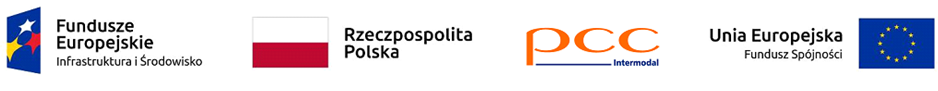 LPKamień milowyTermin1.kompleksowe wykonanie fundamentu suwnicy i szyny suwnicowej wraz niezbędnymi elementami przewidzianymi Projektami Wykonawczymi pomiędzy torem 135 – 136, zbiornik ppoż. wraz z siecią ppoż. do wysokości przewiązki do zawracania na wysokości wanny bezpieczeństwa, sieci elektryczne i energetyczne za budynkiem technicznymdo 14.04.2023 roku2.kompleksowe wykonanie fundamentu suwnicy i szyny suwnicowej wraz z niezbędnymi elementami przewidzianymi Projektami Wykonawczymi na odcinku około 200 mb (wynikających z podziałów dylatacyjnych) wraz z wykonaniem elementu płyty terminala i naprawą uszkodzeń istniejącej płyty zgodnie z Projektem Wykonawczym, a także odbudową nawierzchni w strefie wjazdowej i robotami brukarskimi, drabinkami kablowymi i odbojami suwnic, siecią ppoż., oznakowaniem poziomym miejsc na których będą stały kontenery w trakcie prowadzonej rozbudowy,  poczynając od strefy wjazdowej w kierunku budynku technicznego. Montaż odbojników i elementów hamulca burzowego suwnicy winien nastąpić do 45 dni od daty ich dostawy przez Dostawcę suwnic RMG.do 14.11.2022 roku3.kompleksowe wykonanie fundamentu suwnicy i szyny suwnicowej wraz z niezbędnymi elementami przewidzianymi Projektami Wykonawczymi na odcinku około 200 mb (wynikających z podziałów dylatacyjnych) wraz z wykonaniem elementu płyty terminala i naprawą uszkodzeń istniejącej płyty zgodnie z Projektem Wykonawczym, a także odbudową nawierzchni w strefie wjazdowej i robotami brukarskimi, drabinkami kablowymi, siecią ppoż. i komorą zasilania suwnicy wraz z ułożeniem kabli światłowodowych i kabli zasilających 6 kV do tej komory i podaniem napięcia w kablach 6 kV do komory zasilającej, oznakowaniem poziomym miejsc na których będą stały kontenery w trakcie prowadzonej rozbudowy na kolejnym odcinku ok 200 mb, poczynając od strefy opisanej w punkcie 2 w kierunku budynku technicznego. Montaż odbojników i elementów hamulca burzowego suwnicy winien nastąpić do 45 dni od daty ich dostawy przez Dostawcę suwnic RMG.do 14.04.2023 roku4.kompleksowe wykonanie pozostałej części fundamentu suwnicy i szyny suwnicowej wraz z niezbędnymi elementami przewidzianymi Projektami Wykonawczymi w tym m.in. montaż odbojnika i elementu hamulca burzowego wraz z wykonaniem elementu płyty terminala i naprawą uszkodzeń istniejącej płyty zgodnie z Projektem Wykonawczym, a także odbudową nawierzchni w strefie wjazdowej i robotami brukarskimi, drabinkami kablowymi i odbojami suwnic, siecią ppoż., oznakowaniem poziomym miejsc na ostatnim odcinku pól składowych kontenerów oraz pozostałych oznaczeń na drodze dojazdowej, placu manewrowym oraz odkrytych pól składowych, które będą zapełnione kontenerami po uruchomieniu suwnic, poczynając od strefy opisanej w punkcie 3 do  budynku technicznego wraz z niezbędnymi rozruchami technologicznymi, a także wykonanie wszystkich pozostałych prac wynikających z projektu. do 14.07.2023 roku